АКТобщественной проверкина основании плана работы Общественной палаты г.о. Королев,в рамках проведения системного и комплексного общественного контроля,проведен общественный контроль начала работ по комплексному благоустройству дворовой территории по адресу ул. Дзержинского дома 4, 4а, 6, 6а и ул. Коммунальная дом 42.Сроки проведения общественного контроля: 09.07. 2020 г.Основания для проведения общественной проверки: план работы Общественной палаты г.о. КоролевФорма общественного контроля: общественный мониторингПредмет общественной проверки: благоустройство дворовой территории Состав группы общественного контроля:Члены комиссии «по ЖКХ, капитальному ремонту, контролю за качеством работы управляющих компаний, архитектуре, архитектурному облику городов, благоустройству территорий, дорожному хозяйству и транспорту» Общественной палаты г.о.Королев: Белозерова Маргарита Нурлаяновна – председатель комиссииЯкимова Варвара Владиславовна – член комиссииКрасуля Виталий Яковлевич – ответственный секретарь палатыГруппа общественного контроля в рамках реализации программы Губернатора «Формирование комфортной городской среды» проинспектировала начало работ комплексного благоустройства дворовой территории по адресу ул. Дзержинского дома 4, 4а, 6, 6а и ул. Коммунальная дом 42, включённой в план благоустройства 2020 года. Проверкой установлено: при формировании работ по комплексному благоустройству дворовой территории были учтены предложения жителей. На сегодняшний день на данном объекте приступили к работе по замене асфальта. Общественная палата взяла выполнение работ на данной дворовой территории на контроль.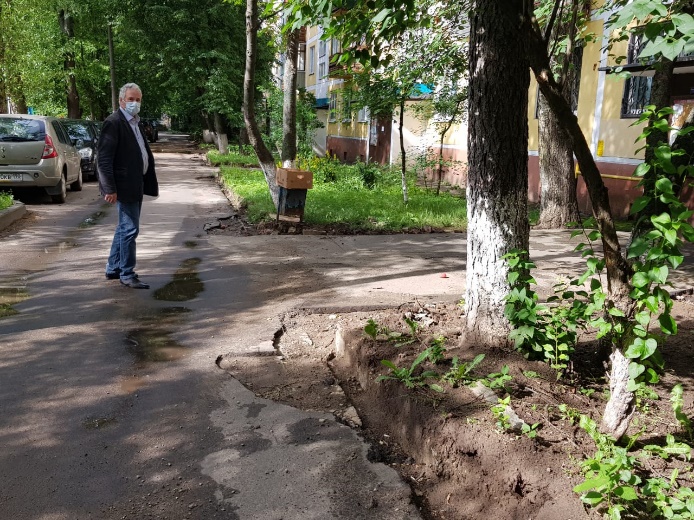 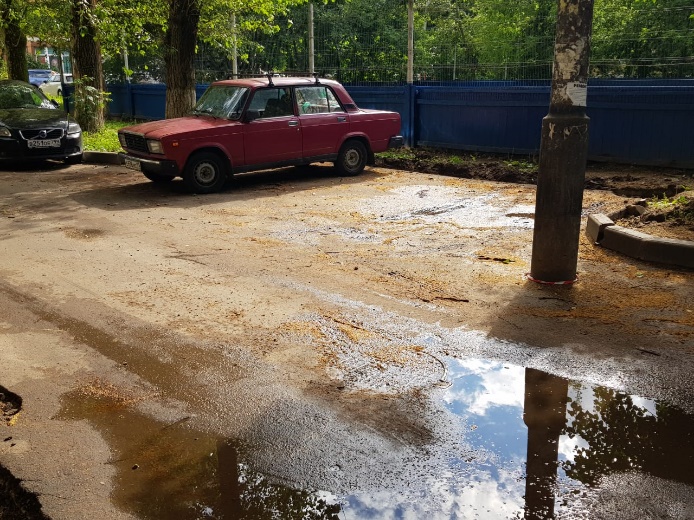 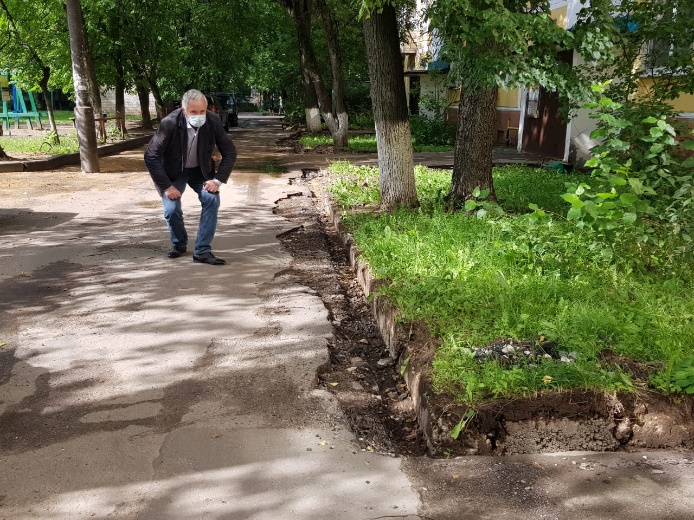 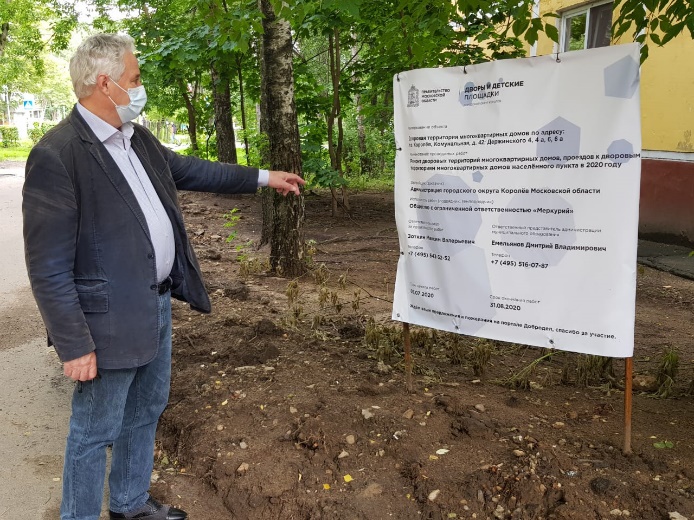 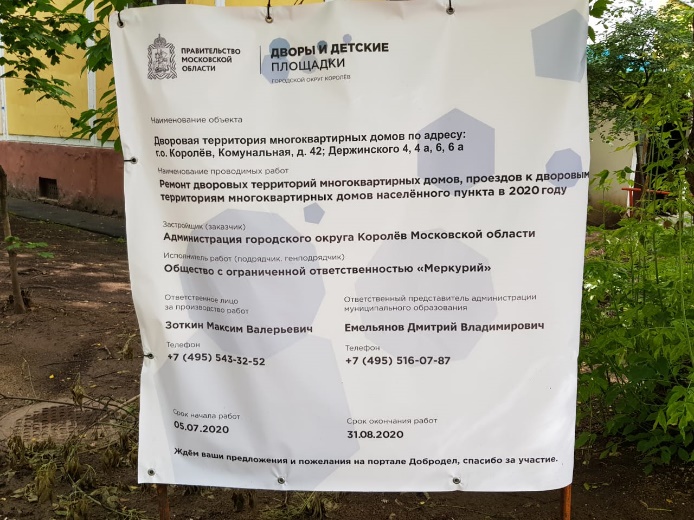 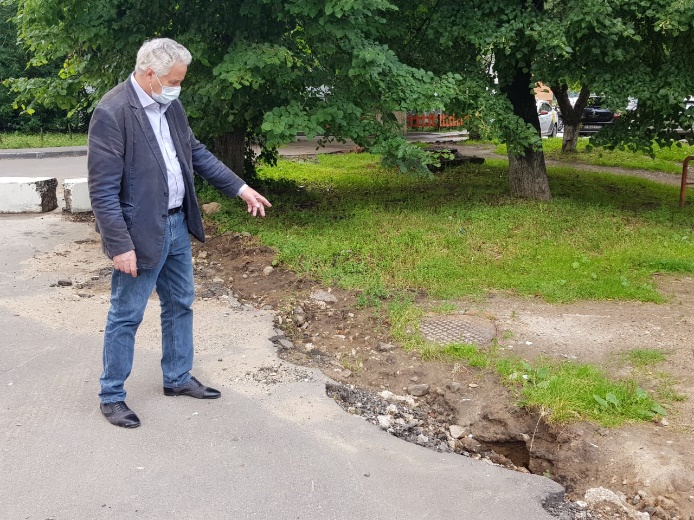 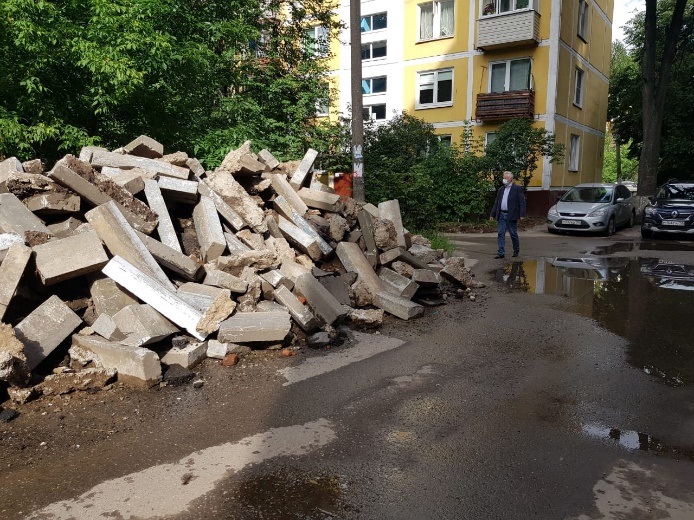 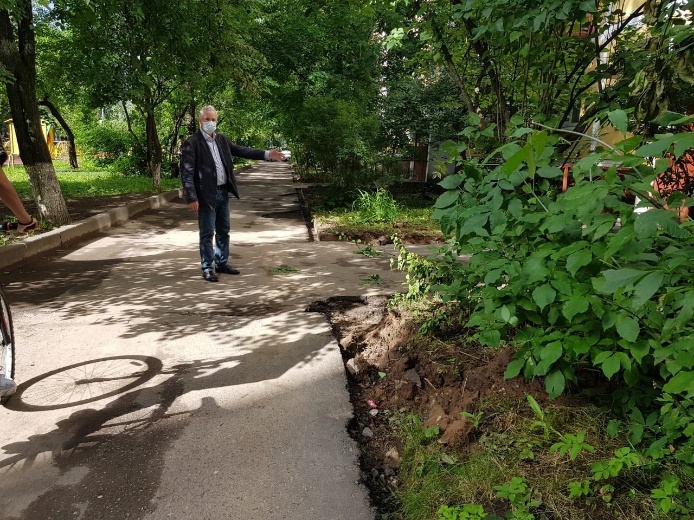 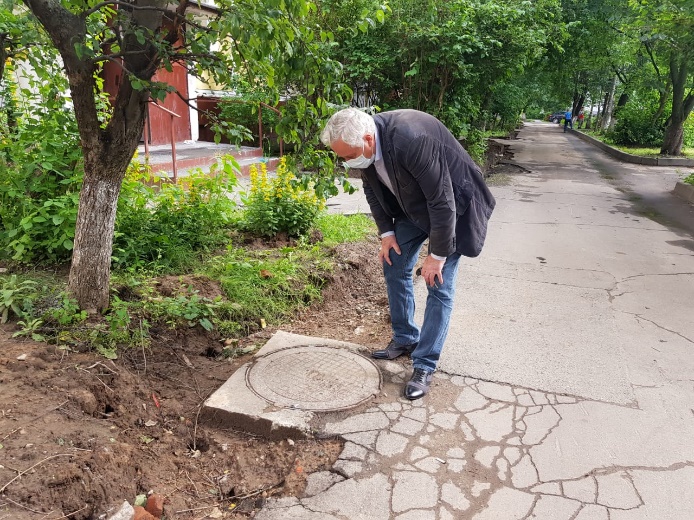 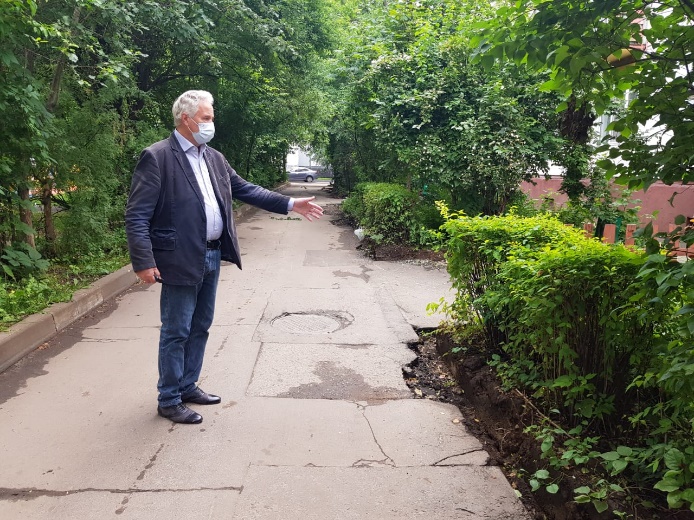 «УТВЕРЖДЕНО»Решением Совета Общественной палаты г.о. Королев Московской областиПредседатель комиссии «по ЖКХ, капитальному ремонту, контролю за качеством работы управляющих компаний, архитектуре, …» Общественной палаты г.о.Королев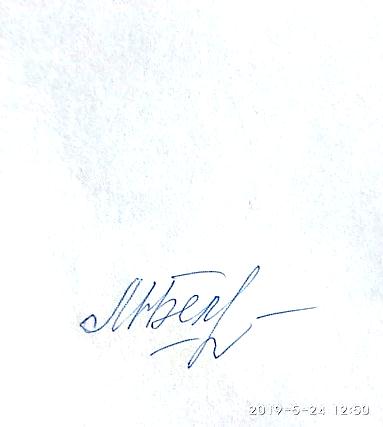 М.Н. Белозерова